Традиційно кожен навчальний рік розпочинається Першим уроком. Не винятком буде і 2015-2016 навчальний рік. Пропонуємо увазі  вчителів розробки занять для учнів початкової школи.Лариса Кравчук,                                                                    старший викладач кафедри                                                                    методики та  психології                                                       дошкільної і початкової освітиІППО КУ імені Бориса ГрінченкаДо школи всі стежинки, до школи всі дорогиМета: в ігровій формі ознайомити дітей з правилами і нормами шкільного життя, формувати елементарні навички самоорганізації у навчальній діяльності, закріплювати позитивне ставлення до школи.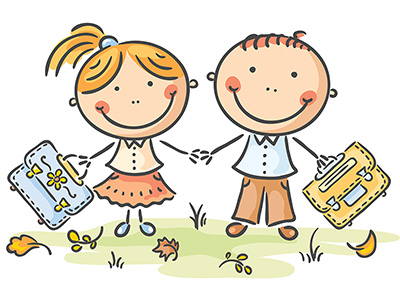 Сценарій заняття Учителю на замітку          Заняття можна вважати ефективним, якщо діти зрозуміли, що у школі – цікаво, весело;щоб навчання було приємним – виконуй шкільні правила.Настанова для дітей«Я радий, що став школярем».  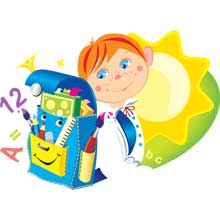 ДодатокВправа «Шкільні правила»
Учитель. У школі існують свої правила, які потрібно виконувати. А чи знаєте ви такі правила? (Діти називають правила, які знають)Учитель. Повторити хочу  вам                 Нашим маленьким першачкам:  
                 Без потреби не метушіться,
                 До школи вчасно з'явіться.                 Вчасно до школи прийдеш,                  Якщо  звечора портфель складеш.                  Та про форму не забудеш –                   Її також приготуєш.                   Кожен малюк має запам’ятати –                   За парту голодним не варто сідати.                  Бо думки будуть не про уроки                  Як заболить голодний животик.            До школи     Степан Жупанин  Як багато знаю я
   Платон ВоронькоВ мене є книжок багато – І новенькі, і старі. Як піду до школи з татом, Всі книжки віддам сестрі. Хай вона сама читає Про лисичку й журавля. Хай вона, мала, узнає, Як багато знаю я.
          Школа
   Дмитро ПавличкоНаче вулик, наша школа. Вся вона гуде, як рій. І здається, що довколаРозквітають квіти мрій.Бігають, сміються діти, Та – лиш дзвоник задзвенить –Стане тихо, ніби в квітиПоховались бджоли вмить.
 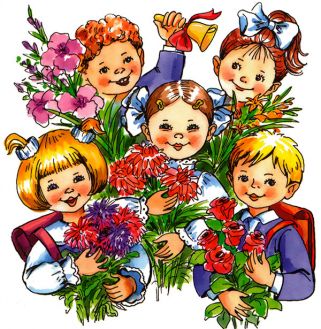 Головна професіяАнатолій Костецький
Перше вересня Наталя Забіла
Жовтіє листя на тополі.
Летять у синяві хмарки.
Відкриті навстіж двері в школі —
Ідуть до школи першачки.
З гілок тополь злітає листя,
Кружляє й падає до ніг.
Уперше діти урочисто
Переступають цей поріг.Світла митьТамара Коломієць
№Назва вправиМета вправиОпис вправиФорма проведення, методТривалість вправиМатеріали1.Вправа-вітанняСприяти встановленню позитивногоконтакту з групоюДіти утворюють коло. Разом промовляють: «Я вітаюсь з усіма – вчусь у школі недарма! Доброго дня! Доброго дня! Доброго дня!»Робота у великій групі0,5 хв2.Вправа «Поміркуй»Розвивати пізнавальну активністьУчитель пропонує дітям відгадати загадку: « Дає здоров’я – спорт.   Вагу – солодкий торт. Мед – працьовиті бджоли. А знання – ...» (школа)Робота у парах1 хв3.Вправа «Що я знаю про школу»Закріплювати позитивне ставлення до школиДіти розповідають, що вони знають про школу  (учитель вислуховує відповіді дітей, уточнює, доповнює їх)Робота у великій групі5 хв4.Вправа «Шкільні правила»Сприяти оволодінню шкільними правиламиОпис вправи дивись у додатку5 хв5.Вправа «Ввічливий комарик» Зняти емоційну напругу,сприяти оволодінню правилами ввічливої поведінки Діти із заплющеними очима ходять по кімнаті, дзижчать: - з-з-з-з, уявляючи себе комариками. Зіштовхнувшись з іншим учасником, розплющують очі, говорять:  «Ой, вибачте!», заплющують очі –  гра продовжуєтьсяРобота у великій групі3 хв6.Вправа «Роззяви»Формувати елементарні навички самоорганізації у навчальній діяльності  Діти йдуть по колу, один за одним,  тримаючись за руки. За сигналом учителя («Стоп!») зупиняються, роблять чотири оплески, повертаються на 180 º і починають рух в інший бік.
Напрямок змінюється після кожного сигналу.     Обговорення.       - Який у вас настрій?       - Чи легко було виконувати          вправу? Чому? Висновок: Намагайся бути уважним і старанним – це допоможе тобі у навчанні!Робота у великій групі2 хв7.Вправа «У школі мені ...»
Формування у дітей уміння аналізувати свої почуття Кожен учень класу отримує аркуш паперу, на якому намальовані сонце, хмаринка, дощик. Учням пропонується розфарбувати той малюнок, який відповідає їхньому настрою під час перебування в школі. Інформація для вчителя. Результати вибору – важливий матеріал, який дозволить краще зрозуміти стан дитини у школі, визначити проблеми і їх причиниІндивідуальна роботаДіагностування2 хвАркуш паперу, на якому намальовані сонце, хмаринка, дощик, кольорові олівці для кожного учня8.Вправа «Чарівний олівчик»Сприяти самовираженню дітей 
Діти малюють на тему: «Школа». По закінченню роботи учні коментують свої малюнки. У класі влаштовується виставка. Примітка для вчителя. Якщо учень зображує вчителя чи себе біля дошки, процес уроку, навчальну ситуацію, навчальне приладдя, то це свідчить про хорошу шкільну мотивацію. Зображення шкільної, але не навчальної ситуації, ігрових сюжетів – низька шкільна мотивація. Зображення в темних фарбах – негативне ставлення до школиІндивідуальна роботаДіагностування12 хвАркуші паперу, кольорові олівці для кожного учня9.Підбиття підсумків заняттяФормувати навички самоаналізу Діти стають у коло. Завдання: закінчити речення  «На занятті я зрозумів ...»Робота у великій групі.Незакінчене речення.Рефлексія4 хв10.Вправа-прощанняЗакінчити заняття на позитивній емоційній нотіДіти стають у коло, беруться за руки і говорять: «До побачення! До наступної зустрічі!»Робота у великій групі0,5 хвРадості такоїНе було ніколи –Це Оленка ниніВперше йде до школи. Стрічку заплітаєІ киптар вдягаєНа новім портфеліТепле сонце грає.Усміхнулась неньціІ виходить з хати:Ой, ідуть до школиЗвідусіль малята!Спитай у тата і у мами,
Які професії у них.
Професій різних є чимало,
Сповна їх вистачить на всіх!
Та є одна поміж професій,
Якої вчаться у житті.
Вона для кожного найперша,
Якої вчитимешся й ти!Учитель, лікар та геолог,
Письменник, слюсар чи кресляр –
Всі називають головною
Одну професію –  школяр!
Бо всім відомо, що без школи,
Без знань, що мусиш там набуть,
Не станеш у житті ніколи
Тим, ким в дитинстві мрієш буть!Отакий, як у букварику,
Із букетом у руках,
Чом спинився ти, школярику,
Серце в грудях, наче птах?Як складав ти в ранець зошити!
Як чекав щасливих днів!Щоб до сліз перетривожити,
Перший дзвоник продзвенів.За порогом – вітру витівки,
Шелестіння верховіть.
В нашім класі Перша вчителька
Усміхаючись стоїть.